МБОУ Клюквинская СОШ в январе 2019 года проведены мероприятия, направленные на формирование у учащихся всех возрастов  понимания значимости здорового образа жизни. Большое значения в данной области имеет создание условий для сохранения и улучшения физического, эмоционально- психического и нравственного здоровья и качества жизни школьников.МЫ    ПРОТИВ    НАРКОТИКОВ!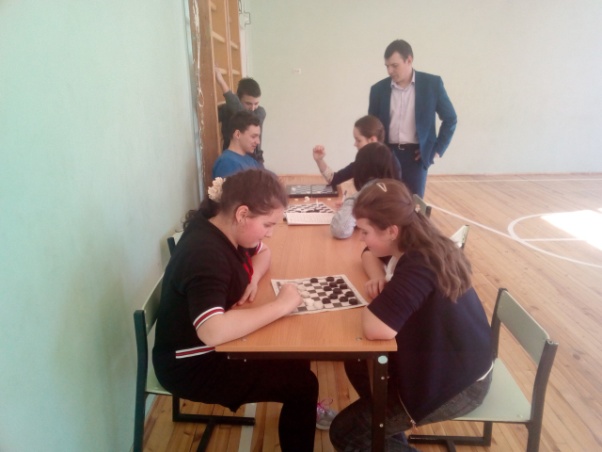 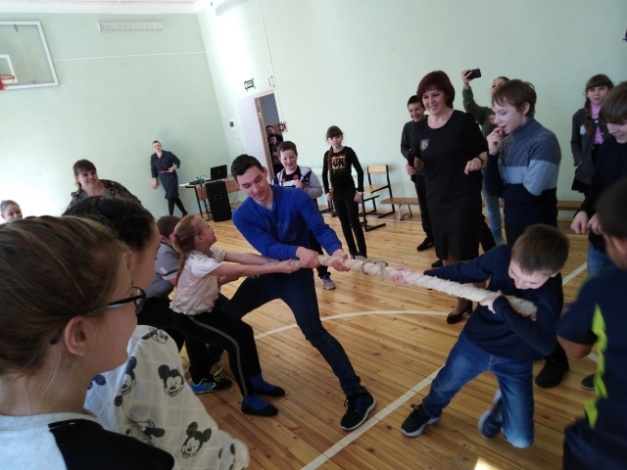 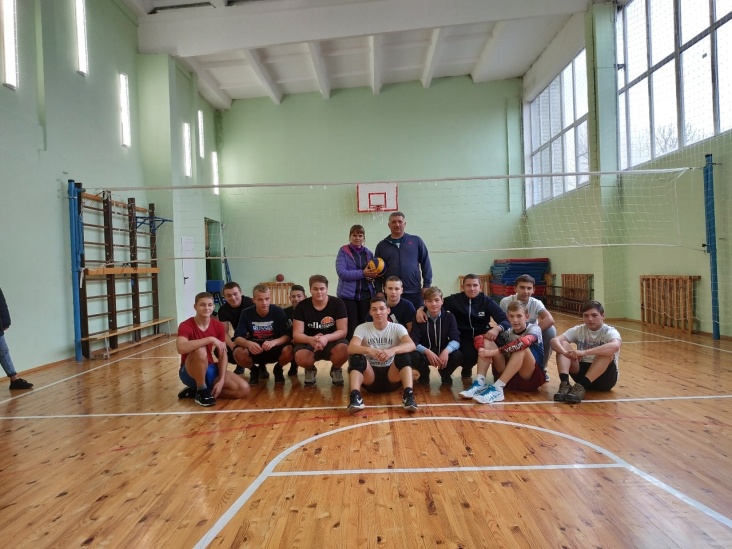 